Controlling Farm Access:										Yes	No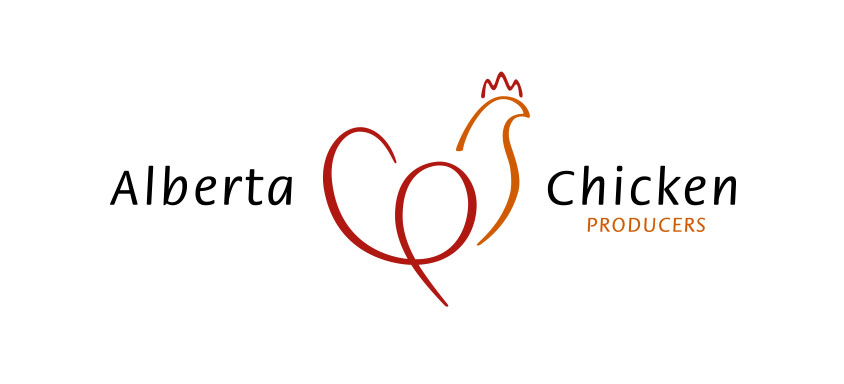 Are the barn doors locked? 	  		       	Has security of the poultry premises, buildings & facilities (signs included), been inspected for good repair?		Do you have access rules posted on barn door?		Do you document farm visitors in the restricted area in a logbook?				Is protective clothing available for visitors? (Coveralls, Boots?)				Do visitors indicate their previous farm or livestock visits/contact?				Do you have a current farm diagram?				Pest Control:Do you have a pest control program in operation?		Feed and Water Access:Do you keep equipment specifications on file (feed, drinkers, ventilation)					Where is this information kept: ______________________________________________________________________________Are your feed bins numbered?				Date of Water Analysis: _______________________________________ (mm/dd/yy)Have you conducted your annual medicator test?							        	       Date of test:  __________________________________  (mm/dd/yy)		Results of test:  _________________ (ratio)Chicks:Do you have your hatchery name and address?					Name:  ___________________________________________________________________________________________________________________________________	Address: _________________________________________________________________________________________________________________________________Is your chick supplier recognized by the Canadian Food Inspection Agency as operating under HACCP?		Hatchery Federal Register Number:   (√ please identify your hatchery)Other input Materials:Do you keep instructions for use of medications, feed additives & chemicals?					Do you store medications in closed containers, according to manufacturer recommendations?			Do you store chemicals separately from medications and/or feedstuffs?				Standard Operating Procedures (SOP):Have you reviewed the following SOPs to make sure they accurately reflect your current practices? 			Back-up Systems			Emergency Response Plan		  	On-Farm Food Safety Program SOP’s			Record Sheet 1: Stocking Density	Animal Care Program SOP’s		Signature: ___________________________________________________________	Date: __________________________________________ (mm/dd/yy)Lilydale   A-25Maple Leaf   A-13Sunrise – Lethbridge   A-14Miller – Westlock     A-35